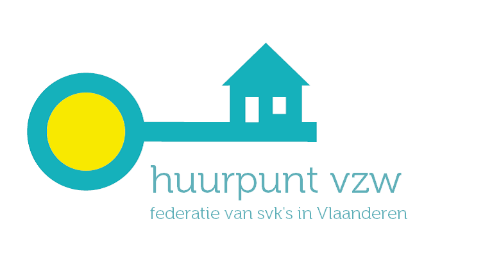 HUURpunt zoektStafmedewerker BELEID - 80% VTEHuurpuntHUURpunt vzw is de federatie van sociale verhuurkantoren (SVK’s) in Vlaanderen en beoogt door beleidsbeïnvloeding de context van de SVK’s te verbeteren, zodat zij hun missie kunnen verwezenlijken. HUURpunt doet dit op een transparante en democratische manier, met actieve betrokkenheid van de SVK’s. Daarnaast zorgt de organisatie voor ondersteuning van de SVK’s op het vlak van vzw-wetgeving, werkgeversmaterie en hun administratieve werking. Bovendien organiseert HUURpunt overleg- en vormingsmomenten, brengt de werkingen van de SVK’s goed in beeld en promoot het SVK-systeem bij eigenaars van private woningen. Voor meer info, zie onze website www.huurpunt.be.

ContextJe komt terecht in een sector waar zich grote organisatorisch veranderingen aandienen. De SVK-sector staat voor de grote uitdaging om samen met de sociale huisvestingsmaatschappijen tegen 1 januari 2023 in heel Vlaanderen woonmaatschappijen te vormen... organisaties waar het personeel met ervaring en expertise aanwezig is om de huidige activiteiten te borgen en een nog sterkere dienstverlening aan te bieden. Het samenvoegen van activiteiten alsook van SHM- en SVK-personeel heeft tot doel om slagkrachtige woonmaatschappijen te vormen om het sociaal woonbeleid in een partnerschap met gemeenten sterker te kunnen vormgeven.  De functieSitueringAls stafmedewerker Beleid kom je terecht in een team van een 6-tal gemotiveerde collega’s en rapporteer je rechtstreeks aan de directie. Binnen jouw functie ondersteun je de sociale verhuurkantoren op vlak van beleid en belangenbehartiging met als doel hen te versterken in hun expertise.Verantwoordelijkheden Expertise opbouwen en delenOpvolgen van regelgeving, dossiers, acties en politieke actualiteit met betrekking tot de sociale verhuurkantoren en het bredere (sociale) woonbeleidEvaluatie en consultatie van rapporten, cijfergegevens, SVK’s in functie van het in kaart brengen van trends en nodenProjectmatig thema’s ter harte nemenNetwerk en adviesverlening  Opbouwen en onderhouden van relatie met stakeholders en beleidsmakersDeelnemen aan en bevorderen van het uitbouwen van samenwerkingsverbanden Opvolgen en oplossen van vragen van SVK’s die betrekking hebben op jouw thema’sSamenwerking met collega’s-stafmedewerkers Beleid, HR en CommunicatieCompetenties Kerncompetenties Onderstaande competenties vormen de referentie voor het gedrag en handelen dat van elke medewerker in onze organisatie wordt verwacht. VisieEigenaarschapKlantgerichtheidZelfstandigheidSamenwerkenFunctie-specifieke competentiesPlannen en organiseren - structuur brengen in alle facetten van je werkingAnalyseren - systematisch ontleden van een situatie/dossier, verbanden beschrijven, complexe gegevens en conclusies op een inzichtelijke manier weergevenOordeelsvorming - onderbouwde standpunten vormen en zicht hebben op de consequenties ervan, een gezond-kritische ingesteldheid Onderhandelen - in overleg een overeenkomst bereiken voor alle partijen aanvaardbaar Netwerken - vanuit verschillende belangen relaties en samenwerkingsverbanden aangaan, onderhouden en op diplomatische wijze aanwenden om doelstellingen te realiseren Flexibiliteit - Je bent in staat je gedrag en aanpak aan te passen in functie van de context, dit met oog op het bereiken van het vooropgestelde doelFunctie-technische competenties Inzicht in het Vlaamse en federale politieke systeem en de besluitvormingVertrouwd met de regelgeving rond (sociaal) huren is een pluspuntKennis van MS Office-toepassingenRapporteren en presenteren van projectenAanwervingsvoorwaardenBeschikken over minimaal een bachelorsdiploma in een richting die aansluit bij de functie of gelijkwaardig door ervaring Minstens 3 jaar relevante werkervaringAanbodContract van onbepaalde duur in een tewerkstelling van 80%Verloning volgens PC329.01 B1a met honorering van relevante anciënniteitExtralegale voordelen: groepsverzekering, hospitalisatieverzekering, maaltijdcheques, eindejaarspremie, abonnement openbaar vervoer, fietsvergoedingOpleidingsmogelijkhedenFlexibele werkregeling met glijdende uren en mogelijkheid tot thuiswerk
SollicitatieprocedureGraag je kandidatuur tegen 06.05.2021 per e-mail naar patricia.vandevyver@huurpunt.beSelectie op basis van CV en motivatiebrief/video Selectiegesprek digitaal ov corona maatregelen (datum nog te bepalen)Voor meer informatie over de functie en/of de sollicitatieprocedure, kan je terecht bij Eric Vos, directeur op 0478/45.53.93, eric.vos@huurpunt.be